RESULTADO – TOMADA DE PREÇONº 2022139INV18207HEMUO Instituto de Gestão e Humanização – IGH, entidade de direito privado e sem finslucrativos, classificado como Organização Social, vem tornar público o resultado daTomada de Preços, com a finalidade de adquirir bens permanentes para atender asdemandas do HEMU - Hospital Estadual da Mulher, com endereço à Rua R-7, S/N, SetorOeste, Goiânia, CEP: 74.125-090.Ordem deComprasValorValorEmpresaObjetoCNPJQtdUnit. (R$) Total (R$)Aquisiçãoequipamento médicocontemplado nadeHOSPCOM -EquipamentosHospitalaresEirelli118207/2022emenda de bancada nº 05.743.288/0001-08 25 10.300,00 257.500,0000544.963000/1190-04 – Cama Fawlerelétrica.Aquisiçãoequipamento médicocontemplado nadeHOSPCOM -EquipamentosHospitalaresEirelli8207/2022emenda de bancada nº 05.743.288/0001-08 50 280,0014.000,0000544.963000/1190-(Escada de 0204degraus)VALOR TOTAL 271.500,00Goiânia/GO, 14 de setembro de 2022.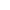 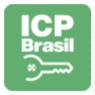 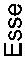 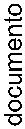 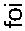 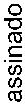 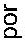 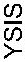 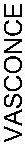 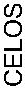 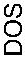 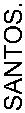 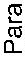 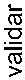 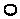 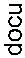 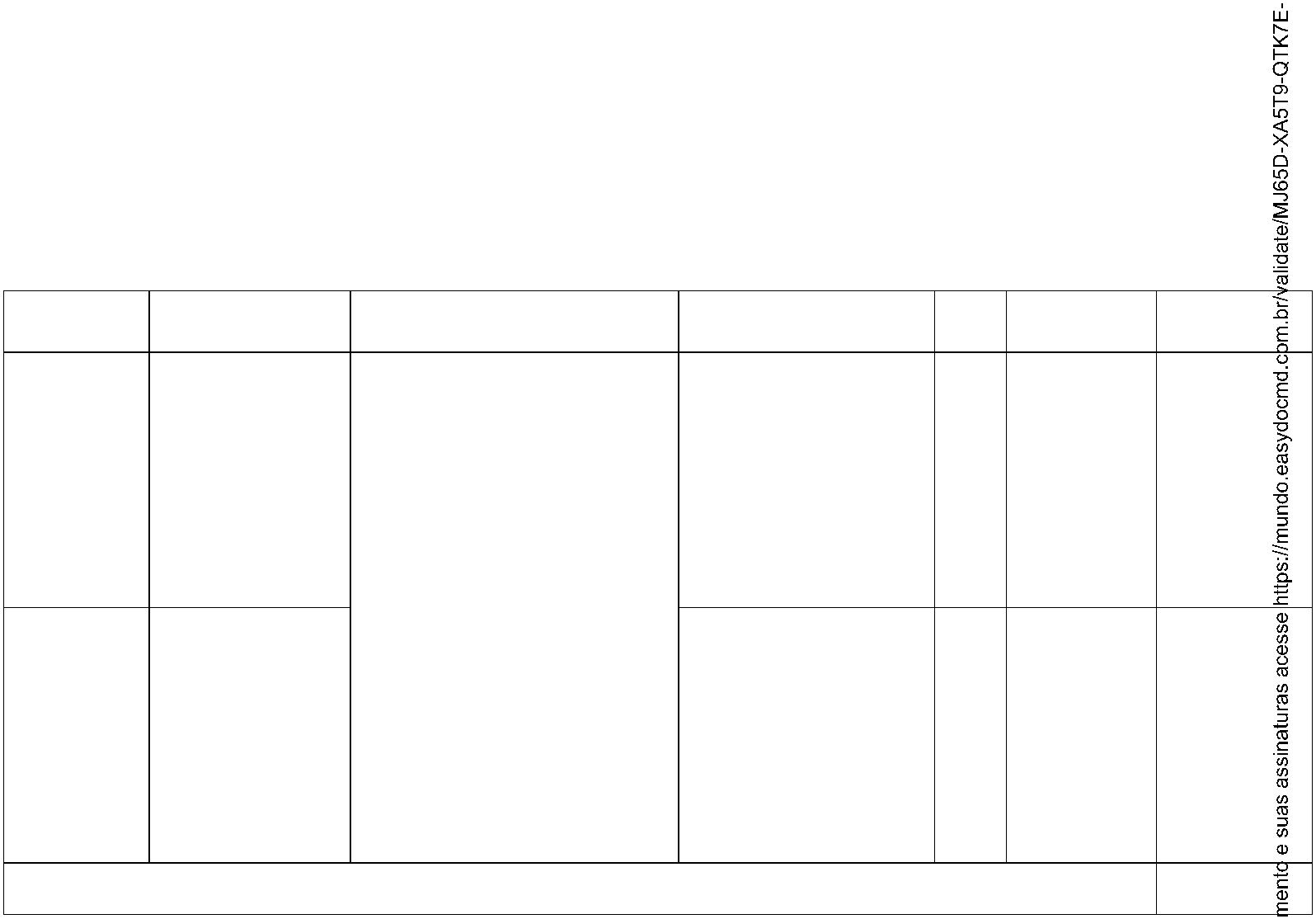 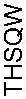 MANIFESTO DEASSINATURASCódigo de validação: MJ65D-XA5T9-QTK7E-THSQWEsse documento foi assinado pelos seguintes signatários nas datas indicadas (Fusohorário de Brasília):YSIS VASCONCELOS DOS SANTOS (CPF 825.867.805-15) em 14/09/202215:52 - Assinado com certificado digital ICP-BrasilPara verificar as assinaturas, acesse o link direto de validação deste documento:https://mundo.easydocmd.com.br/validate/MJ65D-XA5T9-QTK7E-THSQWOu acesse a consulta de documentos assinados disponível no link abaixo e informeo código de validação:https://mundo.easydocmd.com.br/validate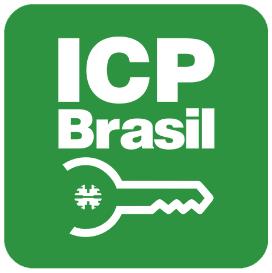 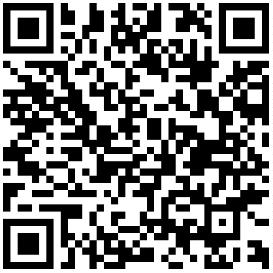 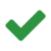 